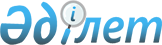 Об изменении административно-территориального устройства района Биржан сал Акмолинской областиПостановление акимата Акмолинской области от 13 декабря 2019 года № А-12/623 и решение Акмолинского областного маслихата от 13 декабря 2019 года № 6С-40-9. Зарегистрировано Департаментом юстиции Акмолинской области 23 декабря 2019 года № 7588
      В соответствии с Законом Республики Казахстан от 8 декабря 1993 года "Об административно-территориальном устройстве Республики Казахстан", на основании совместного постановления акимата района Биржан сал от 9 сентября 2019 года № а-9/227 и решения маслихата района Биржан сал от 9 сентября 2019 года № С- 42/4 "О внесении предложений об изменении административно-территориального устройства района Биржан сал Акмолинской области" акимат Акмолинской области ПОСТАНОВЛЯЕТ и Акмолинский областной маслихат РЕШИЛ:
      1. Отнести к категории иных поселений и исключить из учетных данных село Кудабас Валихановского сельского округа района Биржан сал Акмолинской области и включить его в состав села Уалихан Валихановского сельского округа района Биржан сал Акмолинской области.
      2. Отнести к категории иных поселений и исключить из учетных данных село Сапак Аксуского сельского округа района Биржан сал Акмолинской области и включить его в состав села Аксу Аксуского сельского округа района Биржан сал Акмолинской области.
      3. Преобразовать Аксуский сельский округ района Биржан сал Акмолинской области в село Аксу района Биржан сал Акмолинской области как самостоятельную административно-территориальную единицу.
      4. Настоящее совместное постановление акимата Акмолинской области и решение Акмолинского областного маслихата вступает в силу со дня государственной регистрации в Департаменте юстиции Акмолинской области и вводится в действие со дня официального опубликования.
					© 2012. РГП на ПХВ «Институт законодательства и правовой информации Республики Казахстан» Министерства юстиции Республики Казахстан
				
      Аким Акмолинской
области

Е.Маржикпаев

      Председатель сессии
Акмолинского областного
маслихата

Г.Бекмагамбетов

      Секретарь Акмолинского
областного маслихата

А.Баймагамбетов
